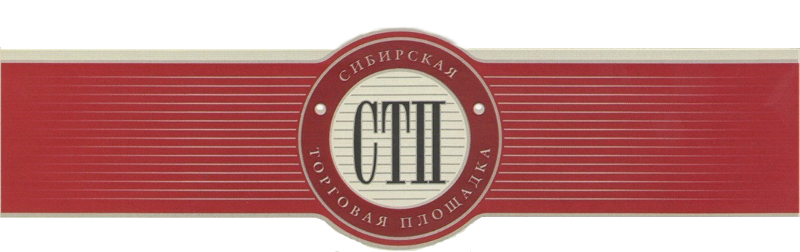 УТВЕРЖДАЮОрганизатор торговШлегель Алена ВасильевнаПротокол №СТП-4013/1о результатах проведения открытого аукционас открытой формой подачи предложенийо цене имущества (предприятия) должникаАкционерное общество «Проектный институт по водоснабжению, канализации и гидротехническим сооружениям «Сибирский водоканалпроект»Дата и время проведения торгов: 2019-11-07 10:00:00 (время московское)Оператор торговой площадки: ООО «Сибирская торговая площадка»Место проведения торгов: электронная торговая площадка https://sibtoptrade.ru/Предмет торгов:  Результаты рассмотрения предложений о цене имущества (предприятия) должника, представленные участниками торгов:Заявок на участие в торгах не поступило.Организатор торгов принял решение: О признании открытого аукциона с открытой формой подачи предложений о цене имущества (предприятия) должника Акционерное общество «Проектный институт по водоснабжению, канализации и гидротехническим сооружениям «Сибирский водоканалпроект» Лот №1, несостоявшимся, согласно п. 17 ст. 110 от 26.10.2002г. №127-ФЗ «О несостоятельности (банкротстве)», по причине непредставления заявок на участие в торгах.№ лотаназвание лота (с начальной ценой продажи, руб.)1Нежилое помещение, 4 этаж, площадью 498,9 кв.м, адрес: Кемеровская область, г.Новокузнецк, ул.Ленина, 62, кадастровый №42:30:0102031:472;, начальная цена 4978000.00